这个秋天，央企邀请你成为“核五”青年！中核五公司2023届校园招聘开始啦！风“核”日丽的秋天里我在寻找志同道“核”的你关于我们中核五公司始建于1964年，隶属于世界500强企业，国家核电建设骨干单位，是国家高新技术企业，获得省部级以上优质工程奖137项，拥有专利250项、省部级科技奖85项、国家级科技奖3项。是中国第一套核装置建设者，中国第一个出口核电工程建设者，中国第一家同时具有核电站核岛、常规岛全厂安装施工业绩企业，领军“华龙一号”海外首堆核岛工程，承担“华龙一号”世界首堆常规岛工程，第三代核电AP1000世界首堆的施工总承包单位，中国第一套神华煤直接液化工程承建者，上海石化一、二、三、四期工程建设者，全国最大天然气工程承建者。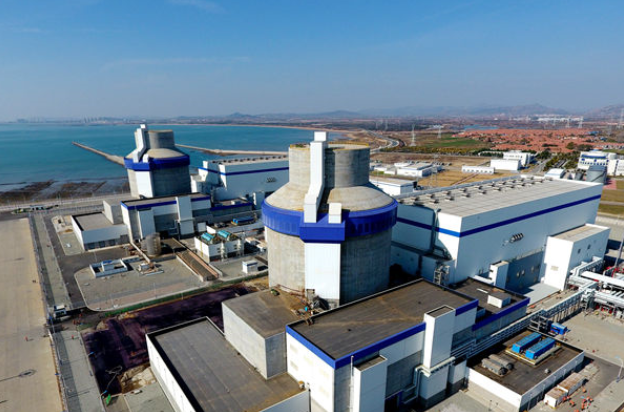 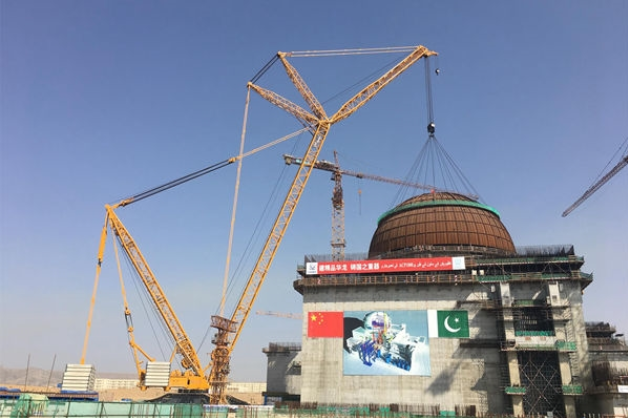 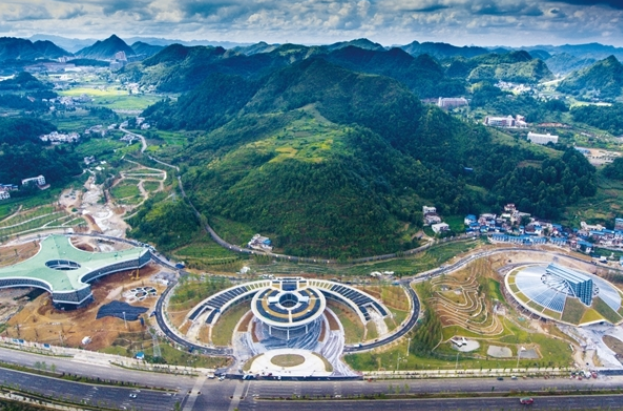 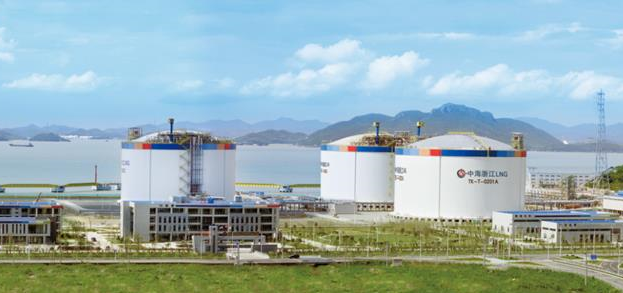 新时代的年轻人秉持高远的理想与情怀，中核五公司已吹响新征程的集结号，诚邀广大毕业生加入，立足岗位，强核报国，弘扬爱国奋斗精神，建功立业新时代！我们为应届毕业生提供以下就业机会：注：技术类岗位还包括其专业相关的商务管理、工程管理、物项管理及质量管理岗位。招聘对象2023年应届高校毕业生及2022届未就业高校毕业生，专业知识丰富，综合素质较强，学生干部、中共党员、文体特长生优先录用。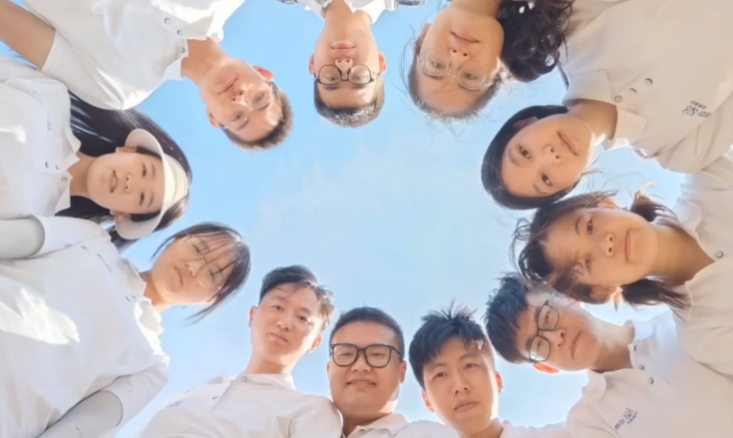 我们的待遇我们的福利高温补贴300元/夏季月、全年4000元过节费、餐补30元/工作日、通讯费100元/月（满一年起200元）、报销报到路费等我们的假期带薪年休假、探亲假、调休假、婚假、产前假、产假、陪产假、哺乳假、法定节假日。工作地点公司总部位于上海市，员工按户籍地就近派驻到项目工作，如上海、山东、浙江、福建、广东、海南等。用心守护你的发展坚持以人为本，在选、育、用、留四个方面建立多项人才发展机制，全面贯通管理、技术、技能人才职业发展通道，涵盖员工职业发展全周期，是金子总会发光！招聘流程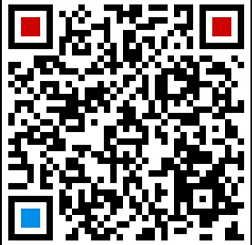 扫码立即投递简历网申或宣讲会现场投递简历→测评→视频或现场面试→发放录用通知→签订就业协议虚位以待，职等你来！联系方式联系电话：杨老师17364313584总部地址：上海市金山区龙胜路1070 号官方网站：www.cnec5.com扫码关注微信公众号：中核五公司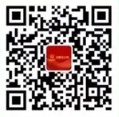 岗位专业管道技术过程装备与控制工程、给排水科学与工程、管道工程技术、化工设备与机械焊接技术焊接技术与工程、材料成型及其控制工程（金属材料方向）、金属材料工程机械技术机械设计制造及其自动化、机电一体化、机械工程、工程机械运用技术、能源与动力工程、过程装备与控制工程电气技术电气工程及其自动化、机电一体化、自动化仪表技术仪器仪表工程、自动化、测控技术与仪器（仪表方向）吊装技术森林工程、工程力学、结构力学、工业设备安装工程通防技术建筑环境与设备工程、能源与动力工程（制冷方向）、船舶涂装工程技术、金属材料工程检测技术测控技术与仪器（无损检测方向）、检测技术与应用（无损检测方向）理化技术金属材料工程（理化方向）安全管理安全工程、安全技术与管理学  历试用期（6个月）试用期满安置费第一年综合收入本科430044201600近7万，加班费和项目奖金另算大  专410041601200近6.5万，加班费和项目奖金另算